Table S1. Viscosity and diffusion coefficients used in the 1/12 global ocean simulation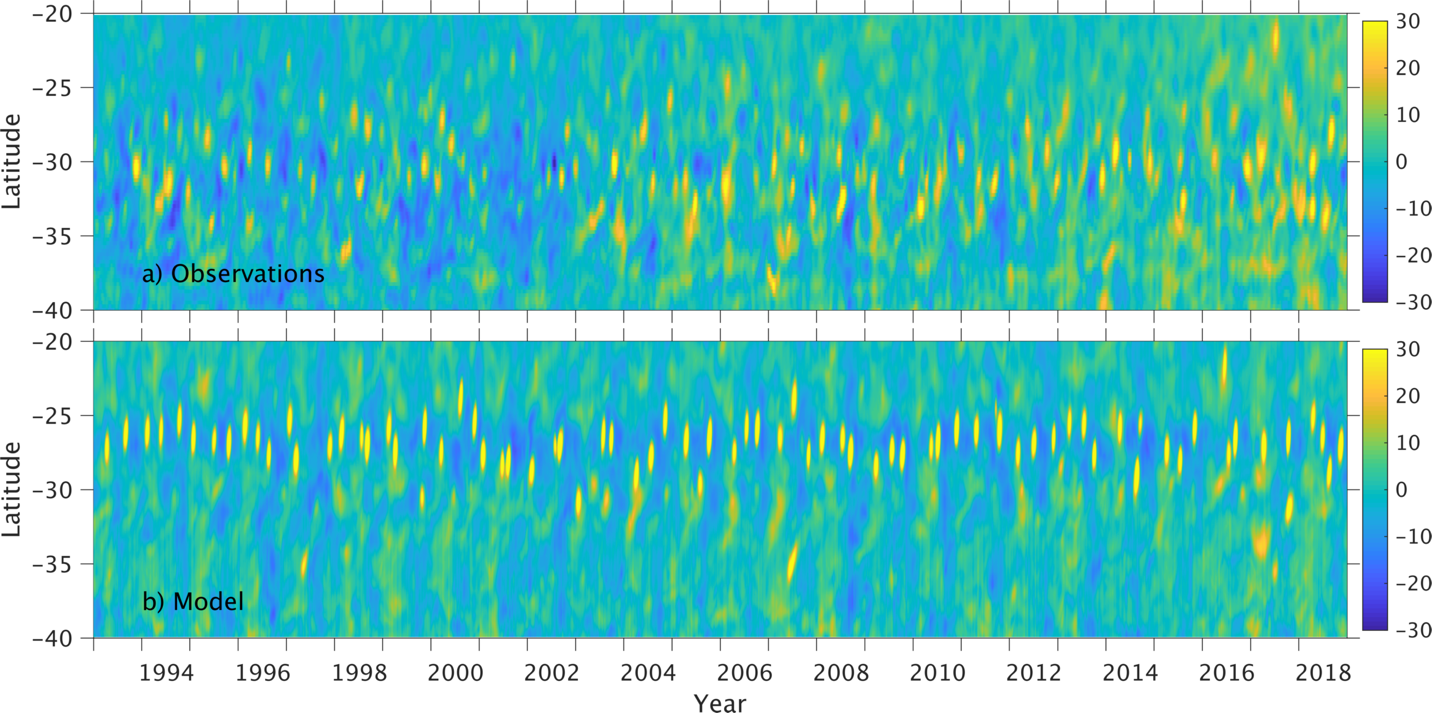 Figure S1: Observed and modeled sea-surface height (SSH) anomaly along the Prime Meridian in latitude range 20-40S from 1993 to 2018. The high SSH anomaly denotes the west-/northwestward translation of the Agulhas Rings that pass the Prime Meridian.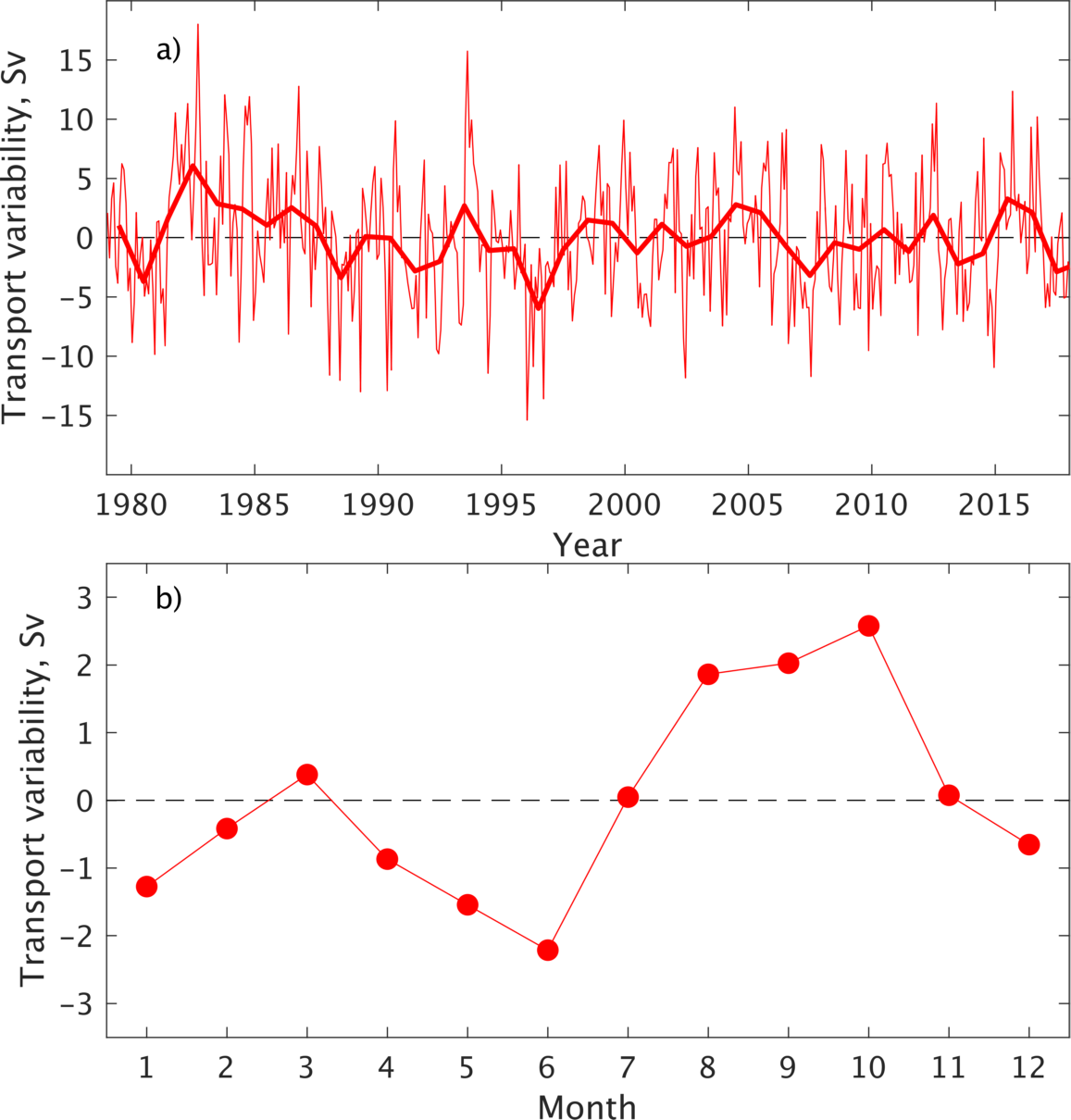 Figure S2: a) Variability of the modeled ACC transport through the Drake Passage at the 65W, with thin and thick lines represent monthly means and annual means, respectively; b) Seasonal variability of the modeled ACC transports averaged over 1979-2018.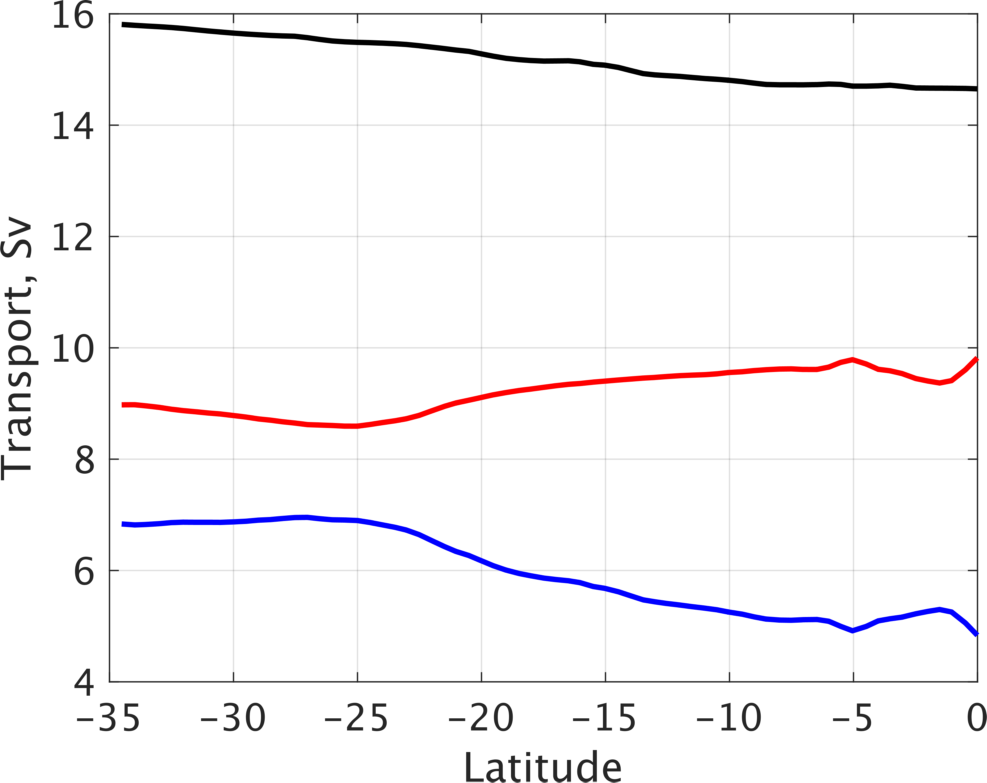 Figure S3. Latitudinal variability of the time averaged AMOC transports (black line), and contributions from the near surface Water (<35.65 kg m-3, red line) and the Antarctic Intermediate Water (35.65<<36.58 kg m-3, blue line) in the South Atlantic Ocean.ParametersValuesLaplacian coefficient for momentum 20 m2 s-1Biharmonic diffusive velocity for momentum1 cm s-1Biharmonic diffusive velocity for layer thickness1.5 cm s-1Laplacian diffusive velocity for tracers 0.5 cm s-1